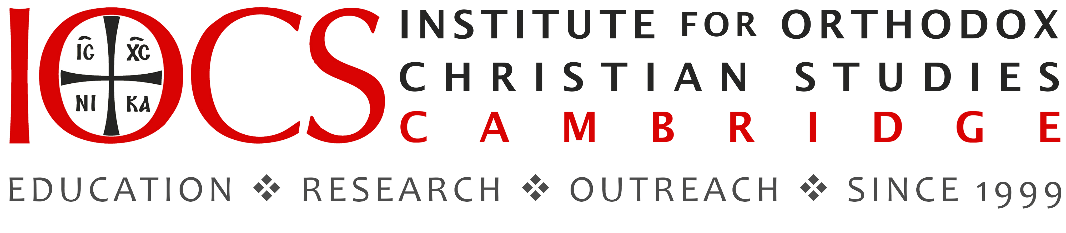 Formally approved by the Pan-Orthodox Episcopal Assembly for Great Britain and IrelandApplication for Visiting Scholars / StudentsName: Title: Address: Date of Birth: Position: Telephone (Day):  (Evening): Email: Church/parish affiliation: Educational qualifications:Please select the appropriate IOCS administration fee:   £100/month – without research supervisions  £200/month – with research supervisions (monthly supervisions, depending on supervisor availability – please check with IOCS before commencement)Please indicate the length of the research period you wish to apply for: Please use additional sheets as necessary to answer the following questions: Please give details of your previous education, relevant qualifications and research projects, including languages, and attach any supporting documents. Please indicate briefly your employment history (or attach a C.V.). I have attached an expounding C.V. Describe any special needs that might affect your research and/or accommodation.Please indicate how you plan to finance your studies: Church-funded (explain below) 			Grant Personal savings Bursary (explain)  					Family Loans (explain) B. Research proposal Please submit a 1,000-1,500 words proposal detailing your intended research project. We would also be interested in knowing your aspirations for the future. (Please use a separate sheet if needed.)C. References Please request references from two individuals unrelated to you who can comment on your academic activity and/or achievements, character and ability to pursue the research project for which you are applying. Please provide below the names and contact details (email address) of your referees. If you are unable to submit references at the time of returning this form, please do so at your soonest convenience, to avoid delays in processing the application. Referee 1: Referee 2: D. Interview You may be called to attend an interview, in person or by telephone, after submitting your application pack. Please note as well that the Admissions Committee may request that you submit evidence of written academic work. PLEASE NOTE that in the eventuality that you are accepted to spend time with IOCS as Visiting Researcher, the Institute does NOT provide accommodation, nor any other expenses required by your research.I have answered the above questions correctly and if accepted, I agree to comply with the academic and disciplinary regulations of the Institute for Orthodox Christian Studies.______________________________________________________________________________________signed and datedvApplication checklist Application Form Proposal & CV Reference(s) (to be confidential and sent directly to the Institute by referees) Record of academic achievement/qualifications and employment Proof of English language proficiency for international researchers (IELTS or TEOFL) Please return the completed application:By email to: info@iocs.cam.ac.ukor by regular mail to: The Institute for Orthodox Christian Studies,31 Jesus Lane, Wesley House, Cambridge CB5 8BJ, United KingdomQualification (name and type)E.g.: BA(Hons) English LiteraturePlace of Study/Validating institution (including country if outside of the UK)E.g.: University of LondonResultE.g.: 2:1English Language Test (e.g.: IELTS)Place of exam:Result: